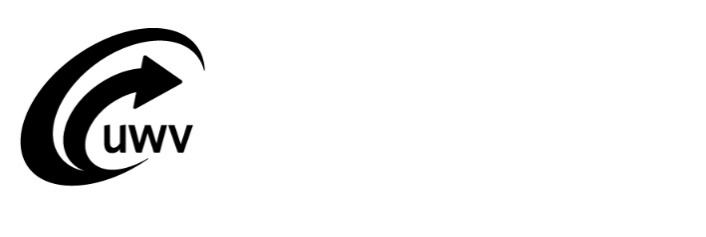 Scholingsdienst bijstellingScholingsdienst bijstellingScholingsdienst bijstellingScholingsdienst bijstellingScholingsdienst bijstellingScholingsdienst bijstellingScholingsdienst bijstellingScholingsdienst bijstellingScholingsdienst bijstellingScholingsdienst bijstellingScholingsdienst bijstellingScholingsdienst bijstellingScholingsdienst bijstellingScholingsdienst bijstellingScholingsdienst bijstellingScholingsdienst bijstellingScholingsdienst bijstellingScholingsdienst bijstellingScholingsdienst bijstellingInkoopkader Scholingsdiensten 2021Inkoopkader Scholingsdiensten 2021Inkoopkader Scholingsdiensten 2021Inkoopkader Scholingsdiensten 2021Inkoopkader Scholingsdiensten 2021Inkoopkader Scholingsdiensten 2021Inkoopkader Scholingsdiensten 2021Inkoopkader Scholingsdiensten 2021Inkoopkader Scholingsdiensten 2021Inkoopkader Scholingsdiensten 2021Inkoopkader Scholingsdiensten 2021Inkoopkader Scholingsdiensten 2021Inkoopkader Scholingsdiensten 2021Inkoopkader Scholingsdiensten 2021Inkoopkader Scholingsdiensten 2021Inkoopkader Scholingsdiensten 2021Inkoopkader Scholingsdiensten 2021Inkoopkader Scholingsdiensten 2021Inkoopkader Scholingsdiensten 2021Waarom dit formulier?Onze cliënt volgt scholing bij u. U heeft met ons afgesproken dat uw oorspronkelijke offerte verandert. Met dit formulier geeft u deze bijstelling door.Heeft u een ordernummer?Stuur het formulier alleen op als u een ordernummer heeft. Heeft u dit niet, neem dan eerst contact op met de arbeidsdeskundige of contactpersoon bij UWV.OpsturenU kunt ons het formulier op 2 manieren sturen, per e-mail en per post.Formulier opsturen per e-mailStuur het formulier naar rapportages@uwv.nl. Het voorblad hoeft u niet mee te sturen. Bij het e-mailen maakt u gebruik van Zivver. Zivver is een manier om e-mails te beveiligen. Alleen u en UWV kunnen dan de informatie zien die u verstuurt. Informatie over e-mails versturen met Zivver vindt u op uwv.nl/zivver.Waarom dit formulier?Onze cliënt volgt scholing bij u. U heeft met ons afgesproken dat uw oorspronkelijke offerte verandert. Met dit formulier geeft u deze bijstelling door.Heeft u een ordernummer?Stuur het formulier alleen op als u een ordernummer heeft. Heeft u dit niet, neem dan eerst contact op met de arbeidsdeskundige of contactpersoon bij UWV.OpsturenU kunt ons het formulier op 2 manieren sturen, per e-mail en per post.Formulier opsturen per e-mailStuur het formulier naar rapportages@uwv.nl. Het voorblad hoeft u niet mee te sturen. Bij het e-mailen maakt u gebruik van Zivver. Zivver is een manier om e-mails te beveiligen. Alleen u en UWV kunnen dan de informatie zien die u verstuurt. Informatie over e-mails versturen met Zivver vindt u op uwv.nl/zivver.Waarom dit formulier?Onze cliënt volgt scholing bij u. U heeft met ons afgesproken dat uw oorspronkelijke offerte verandert. Met dit formulier geeft u deze bijstelling door.Heeft u een ordernummer?Stuur het formulier alleen op als u een ordernummer heeft. Heeft u dit niet, neem dan eerst contact op met de arbeidsdeskundige of contactpersoon bij UWV.OpsturenU kunt ons het formulier op 2 manieren sturen, per e-mail en per post.Formulier opsturen per e-mailStuur het formulier naar rapportages@uwv.nl. Het voorblad hoeft u niet mee te sturen. Bij het e-mailen maakt u gebruik van Zivver. Zivver is een manier om e-mails te beveiligen. Alleen u en UWV kunnen dan de informatie zien die u verstuurt. Informatie over e-mails versturen met Zivver vindt u op uwv.nl/zivver.Waarom dit formulier?Onze cliënt volgt scholing bij u. U heeft met ons afgesproken dat uw oorspronkelijke offerte verandert. Met dit formulier geeft u deze bijstelling door.Heeft u een ordernummer?Stuur het formulier alleen op als u een ordernummer heeft. Heeft u dit niet, neem dan eerst contact op met de arbeidsdeskundige of contactpersoon bij UWV.OpsturenU kunt ons het formulier op 2 manieren sturen, per e-mail en per post.Formulier opsturen per e-mailStuur het formulier naar rapportages@uwv.nl. Het voorblad hoeft u niet mee te sturen. Bij het e-mailen maakt u gebruik van Zivver. Zivver is een manier om e-mails te beveiligen. Alleen u en UWV kunnen dan de informatie zien die u verstuurt. Informatie over e-mails versturen met Zivver vindt u op uwv.nl/zivver.Waarom dit formulier?Onze cliënt volgt scholing bij u. U heeft met ons afgesproken dat uw oorspronkelijke offerte verandert. Met dit formulier geeft u deze bijstelling door.Heeft u een ordernummer?Stuur het formulier alleen op als u een ordernummer heeft. Heeft u dit niet, neem dan eerst contact op met de arbeidsdeskundige of contactpersoon bij UWV.OpsturenU kunt ons het formulier op 2 manieren sturen, per e-mail en per post.Formulier opsturen per e-mailStuur het formulier naar rapportages@uwv.nl. Het voorblad hoeft u niet mee te sturen. Bij het e-mailen maakt u gebruik van Zivver. Zivver is een manier om e-mails te beveiligen. Alleen u en UWV kunnen dan de informatie zien die u verstuurt. Informatie over e-mails versturen met Zivver vindt u op uwv.nl/zivver.Waarom dit formulier?Onze cliënt volgt scholing bij u. U heeft met ons afgesproken dat uw oorspronkelijke offerte verandert. Met dit formulier geeft u deze bijstelling door.Heeft u een ordernummer?Stuur het formulier alleen op als u een ordernummer heeft. Heeft u dit niet, neem dan eerst contact op met de arbeidsdeskundige of contactpersoon bij UWV.OpsturenU kunt ons het formulier op 2 manieren sturen, per e-mail en per post.Formulier opsturen per e-mailStuur het formulier naar rapportages@uwv.nl. Het voorblad hoeft u niet mee te sturen. Bij het e-mailen maakt u gebruik van Zivver. Zivver is een manier om e-mails te beveiligen. Alleen u en UWV kunnen dan de informatie zien die u verstuurt. Informatie over e-mails versturen met Zivver vindt u op uwv.nl/zivver.Waarom dit formulier?Onze cliënt volgt scholing bij u. U heeft met ons afgesproken dat uw oorspronkelijke offerte verandert. Met dit formulier geeft u deze bijstelling door.Heeft u een ordernummer?Stuur het formulier alleen op als u een ordernummer heeft. Heeft u dit niet, neem dan eerst contact op met de arbeidsdeskundige of contactpersoon bij UWV.OpsturenU kunt ons het formulier op 2 manieren sturen, per e-mail en per post.Formulier opsturen per e-mailStuur het formulier naar rapportages@uwv.nl. Het voorblad hoeft u niet mee te sturen. Bij het e-mailen maakt u gebruik van Zivver. Zivver is een manier om e-mails te beveiligen. Alleen u en UWV kunnen dan de informatie zien die u verstuurt. Informatie over e-mails versturen met Zivver vindt u op uwv.nl/zivver.Waarom dit formulier?Onze cliënt volgt scholing bij u. U heeft met ons afgesproken dat uw oorspronkelijke offerte verandert. Met dit formulier geeft u deze bijstelling door.Heeft u een ordernummer?Stuur het formulier alleen op als u een ordernummer heeft. Heeft u dit niet, neem dan eerst contact op met de arbeidsdeskundige of contactpersoon bij UWV.OpsturenU kunt ons het formulier op 2 manieren sturen, per e-mail en per post.Formulier opsturen per e-mailStuur het formulier naar rapportages@uwv.nl. Het voorblad hoeft u niet mee te sturen. Bij het e-mailen maakt u gebruik van Zivver. Zivver is een manier om e-mails te beveiligen. Alleen u en UWV kunnen dan de informatie zien die u verstuurt. Informatie over e-mails versturen met Zivver vindt u op uwv.nl/zivver.Formulier en voorblad opsturen per postStuur het formulier met het voorblad naar:UWVPostbus 572001040 BC  AMSTERDAMAls u het formulier heeft opgestuurdNadat wij het formulier hebben ontvangen, bekijken wij of uw aanvraag voor bijstelling akkoord is. Na akkoord ontvangt u de aanpaste inkooporder. Uw cliënt kan de scholing verder volgen. Als wij uw aanvraag niet goedkeuren, krijgt u hierover bericht van ons.Meer informatieU vindt meer informatie op uwv.nl/zakelijk. U kunt ook bellen met UWV Telefoon Zakelijk via 088 – 898 20 10 (lokaal tarief – belkosten zijn afhankelijk van de telefoonaanbieder).Formulier en voorblad opsturen per postStuur het formulier met het voorblad naar:UWVPostbus 572001040 BC  AMSTERDAMAls u het formulier heeft opgestuurdNadat wij het formulier hebben ontvangen, bekijken wij of uw aanvraag voor bijstelling akkoord is. Na akkoord ontvangt u de aanpaste inkooporder. Uw cliënt kan de scholing verder volgen. Als wij uw aanvraag niet goedkeuren, krijgt u hierover bericht van ons.Meer informatieU vindt meer informatie op uwv.nl/zakelijk. U kunt ook bellen met UWV Telefoon Zakelijk via 088 – 898 20 10 (lokaal tarief – belkosten zijn afhankelijk van de telefoonaanbieder).Formulier en voorblad opsturen per postStuur het formulier met het voorblad naar:UWVPostbus 572001040 BC  AMSTERDAMAls u het formulier heeft opgestuurdNadat wij het formulier hebben ontvangen, bekijken wij of uw aanvraag voor bijstelling akkoord is. Na akkoord ontvangt u de aanpaste inkooporder. Uw cliënt kan de scholing verder volgen. Als wij uw aanvraag niet goedkeuren, krijgt u hierover bericht van ons.Meer informatieU vindt meer informatie op uwv.nl/zakelijk. U kunt ook bellen met UWV Telefoon Zakelijk via 088 – 898 20 10 (lokaal tarief – belkosten zijn afhankelijk van de telefoonaanbieder).Formulier en voorblad opsturen per postStuur het formulier met het voorblad naar:UWVPostbus 572001040 BC  AMSTERDAMAls u het formulier heeft opgestuurdNadat wij het formulier hebben ontvangen, bekijken wij of uw aanvraag voor bijstelling akkoord is. Na akkoord ontvangt u de aanpaste inkooporder. Uw cliënt kan de scholing verder volgen. Als wij uw aanvraag niet goedkeuren, krijgt u hierover bericht van ons.Meer informatieU vindt meer informatie op uwv.nl/zakelijk. U kunt ook bellen met UWV Telefoon Zakelijk via 088 – 898 20 10 (lokaal tarief – belkosten zijn afhankelijk van de telefoonaanbieder).Formulier en voorblad opsturen per postStuur het formulier met het voorblad naar:UWVPostbus 572001040 BC  AMSTERDAMAls u het formulier heeft opgestuurdNadat wij het formulier hebben ontvangen, bekijken wij of uw aanvraag voor bijstelling akkoord is. Na akkoord ontvangt u de aanpaste inkooporder. Uw cliënt kan de scholing verder volgen. Als wij uw aanvraag niet goedkeuren, krijgt u hierover bericht van ons.Meer informatieU vindt meer informatie op uwv.nl/zakelijk. U kunt ook bellen met UWV Telefoon Zakelijk via 088 – 898 20 10 (lokaal tarief – belkosten zijn afhankelijk van de telefoonaanbieder).Formulier en voorblad opsturen per postStuur het formulier met het voorblad naar:UWVPostbus 572001040 BC  AMSTERDAMAls u het formulier heeft opgestuurdNadat wij het formulier hebben ontvangen, bekijken wij of uw aanvraag voor bijstelling akkoord is. Na akkoord ontvangt u de aanpaste inkooporder. Uw cliënt kan de scholing verder volgen. Als wij uw aanvraag niet goedkeuren, krijgt u hierover bericht van ons.Meer informatieU vindt meer informatie op uwv.nl/zakelijk. U kunt ook bellen met UWV Telefoon Zakelijk via 088 – 898 20 10 (lokaal tarief – belkosten zijn afhankelijk van de telefoonaanbieder).Formulier en voorblad opsturen per postStuur het formulier met het voorblad naar:UWVPostbus 572001040 BC  AMSTERDAMAls u het formulier heeft opgestuurdNadat wij het formulier hebben ontvangen, bekijken wij of uw aanvraag voor bijstelling akkoord is. Na akkoord ontvangt u de aanpaste inkooporder. Uw cliënt kan de scholing verder volgen. Als wij uw aanvraag niet goedkeuren, krijgt u hierover bericht van ons.Meer informatieU vindt meer informatie op uwv.nl/zakelijk. U kunt ook bellen met UWV Telefoon Zakelijk via 088 – 898 20 10 (lokaal tarief – belkosten zijn afhankelijk van de telefoonaanbieder).Formulier en voorblad opsturen per postStuur het formulier met het voorblad naar:UWVPostbus 572001040 BC  AMSTERDAMAls u het formulier heeft opgestuurdNadat wij het formulier hebben ontvangen, bekijken wij of uw aanvraag voor bijstelling akkoord is. Na akkoord ontvangt u de aanpaste inkooporder. Uw cliënt kan de scholing verder volgen. Als wij uw aanvraag niet goedkeuren, krijgt u hierover bericht van ons.Meer informatieU vindt meer informatie op uwv.nl/zakelijk. U kunt ook bellen met UWV Telefoon Zakelijk via 088 – 898 20 10 (lokaal tarief – belkosten zijn afhankelijk van de telefoonaanbieder).Formulier en voorblad opsturen per postStuur het formulier met het voorblad naar:UWVPostbus 572001040 BC  AMSTERDAMAls u het formulier heeft opgestuurdNadat wij het formulier hebben ontvangen, bekijken wij of uw aanvraag voor bijstelling akkoord is. Na akkoord ontvangt u de aanpaste inkooporder. Uw cliënt kan de scholing verder volgen. Als wij uw aanvraag niet goedkeuren, krijgt u hierover bericht van ons.Meer informatieU vindt meer informatie op uwv.nl/zakelijk. U kunt ook bellen met UWV Telefoon Zakelijk via 088 – 898 20 10 (lokaal tarief – belkosten zijn afhankelijk van de telefoonaanbieder).Formulier en voorblad opsturen per postStuur het formulier met het voorblad naar:UWVPostbus 572001040 BC  AMSTERDAMAls u het formulier heeft opgestuurdNadat wij het formulier hebben ontvangen, bekijken wij of uw aanvraag voor bijstelling akkoord is. Na akkoord ontvangt u de aanpaste inkooporder. Uw cliënt kan de scholing verder volgen. Als wij uw aanvraag niet goedkeuren, krijgt u hierover bericht van ons.Meer informatieU vindt meer informatie op uwv.nl/zakelijk. U kunt ook bellen met UWV Telefoon Zakelijk via 088 – 898 20 10 (lokaal tarief – belkosten zijn afhankelijk van de telefoonaanbieder).Formulier en voorblad opsturen per postStuur het formulier met het voorblad naar:UWVPostbus 572001040 BC  AMSTERDAMAls u het formulier heeft opgestuurdNadat wij het formulier hebben ontvangen, bekijken wij of uw aanvraag voor bijstelling akkoord is. Na akkoord ontvangt u de aanpaste inkooporder. Uw cliënt kan de scholing verder volgen. Als wij uw aanvraag niet goedkeuren, krijgt u hierover bericht van ons.Meer informatieU vindt meer informatie op uwv.nl/zakelijk. U kunt ook bellen met UWV Telefoon Zakelijk via 088 – 898 20 10 (lokaal tarief – belkosten zijn afhankelijk van de telefoonaanbieder).Formulier en voorblad opsturen per postStuur het formulier met het voorblad naar:UWVPostbus 572001040 BC  AMSTERDAMAls u het formulier heeft opgestuurdNadat wij het formulier hebben ontvangen, bekijken wij of uw aanvraag voor bijstelling akkoord is. Na akkoord ontvangt u de aanpaste inkooporder. Uw cliënt kan de scholing verder volgen. Als wij uw aanvraag niet goedkeuren, krijgt u hierover bericht van ons.Meer informatieU vindt meer informatie op uwv.nl/zakelijk. U kunt ook bellen met UWV Telefoon Zakelijk via 088 – 898 20 10 (lokaal tarief – belkosten zijn afhankelijk van de telefoonaanbieder).1Gegevens cliëntGegevens cliëntGegevens cliëntGegevens cliëntGegevens cliëntGegevens cliëntGegevens cliëntGegevens cliëntGegevens cliëntGegevens cliëntGegevens cliëntGegevens cliëntGegevens cliëntGegevens cliëntGegevens cliëntGegevens cliëntGegevens cliëntGegevens cliëntGegevens cliëntGebruikt de cliënt de achternaam van de partner? Vul dan ook de geboortenaam in.Gebruikt de cliënt de achternaam van de partner? Vul dan ook de geboortenaam in.Gebruikt de cliënt de achternaam van de partner? Vul dan ook de geboortenaam in.Gebruikt de cliënt de achternaam van de partner? Vul dan ook de geboortenaam in.Gebruikt de cliënt de achternaam van de partner? Vul dan ook de geboortenaam in.Gebruikt de cliënt de achternaam van de partner? Vul dan ook de geboortenaam in.Gebruikt de cliënt de achternaam van de partner? Vul dan ook de geboortenaam in.Gebruikt de cliënt de achternaam van de partner? Vul dan ook de geboortenaam in.Gebruikt de cliënt de achternaam van de partner? Vul dan ook de geboortenaam in.Gebruikt de cliënt de achternaam van de partner? Vul dan ook de geboortenaam in.Gebruikt de cliënt de achternaam van de partner? Vul dan ook de geboortenaam in.Gebruikt de cliënt de achternaam van de partner? Vul dan ook de geboortenaam in.Gebruikt de cliënt de achternaam van de partner? Vul dan ook de geboortenaam in.Gebruikt de cliënt de achternaam van de partner? Vul dan ook de geboortenaam in.Gebruikt de cliënt de achternaam van de partner? Vul dan ook de geboortenaam in.Gebruikt de cliënt de achternaam van de partner? Vul dan ook de geboortenaam in.Gebruikt de cliënt de achternaam van de partner? Vul dan ook de geboortenaam in.Gebruikt de cliënt de achternaam van de partner? Vul dan ook de geboortenaam in.Gebruikt de cliënt de achternaam van de partner? Vul dan ook de geboortenaam in.1.11.1Voorletters en achternaamVoorletters en achternaam1.21.2OrdernummerOrdernummer2Gegevens UWVGegevens UWVGegevens UWVGegevens UWVGegevens UWVGegevens UWVGegevens UWVGegevens UWVGegevens UWVGegevens UWVGegevens UWVGegevens UWVGegevens UWVGegevens UWVGegevens UWVGegevens UWVGegevens UWVGegevens UWVGegevens UWV2.12.1Naam contactpersoon UWVNaam contactpersoon UWV3Gegevens opleidingsinstituutGegevens opleidingsinstituutGegevens opleidingsinstituutGegevens opleidingsinstituutGegevens opleidingsinstituutGegevens opleidingsinstituutGegevens opleidingsinstituutGegevens opleidingsinstituutGegevens opleidingsinstituutGegevens opleidingsinstituutGegevens opleidingsinstituutGegevens opleidingsinstituutGegevens opleidingsinstituutGegevens opleidingsinstituutGegevens opleidingsinstituutGegevens opleidingsinstituutGegevens opleidingsinstituutGegevens opleidingsinstituutGegevens opleidingsinstituut3.13.1Naam opleidingsinstituutNaam opleidingsinstituut3.23.2BezoekadresBezoekadres3.33.3PostadresPostadres3.43.4Postcode en plaatsPostcode en plaats3.53.5ContactpersoonContactpersoonNaamNaamNaamNaam Man VrouwFunctieFunctieFunctieFunctieTelefoonnummerTelefoonnummerTelefoonnummerTelefoonnummerE-mailadresE-mailadresE-mailadresE-mailadres3.63.6Betaalt uw bedrijf btw?Betaalt uw bedrijf btw? Ja Nee Ja Nee Ja Nee Ja Nee Ja Nee Ja Nee Ja Nee Ja Nee Ja Nee Ja Nee Ja Nee Ja Nee Ja Nee Ja Nee Ja Nee Ja Nee Ja Nee Ja Nee Ja Nee4Reden bijstellingReden bijstellingReden bijstellingReden bijstellingReden bijstellingReden bijstellingReden bijstellingReden bijstellingReden bijstellingReden bijstellingReden bijstellingReden bijstellingReden bijstellingReden bijstellingReden bijstellingReden bijstellingReden bijstellingReden bijstellingReden bijstelling4.14.1Voor welke opleiding geldt de bijstelling?Voor welke opleiding geldt de bijstelling?4.24.2Kruis aan wat de bijstelling isKruis aan wat de bijstelling isBijstelling van de oorspronkelijke offerte: Bijstelling aantal praktijklessen Bijstelling in verband met herexamen Ga verder met vraag 6.1. Bijstelling om andere reden Ga verder met vraag 7.1.Bijstelling van de oorspronkelijke offerte: Bijstelling aantal praktijklessen Bijstelling in verband met herexamen Ga verder met vraag 6.1. Bijstelling om andere reden Ga verder met vraag 7.1.Bijstelling van de oorspronkelijke offerte: Bijstelling aantal praktijklessen Bijstelling in verband met herexamen Ga verder met vraag 6.1. Bijstelling om andere reden Ga verder met vraag 7.1.Bijstelling van de oorspronkelijke offerte: Bijstelling aantal praktijklessen Bijstelling in verband met herexamen Ga verder met vraag 6.1. Bijstelling om andere reden Ga verder met vraag 7.1.Bijstelling van de oorspronkelijke offerte: Bijstelling aantal praktijklessen Bijstelling in verband met herexamen Ga verder met vraag 6.1. Bijstelling om andere reden Ga verder met vraag 7.1.Bijstelling van de oorspronkelijke offerte: Bijstelling aantal praktijklessen Bijstelling in verband met herexamen Ga verder met vraag 6.1. Bijstelling om andere reden Ga verder met vraag 7.1.Bijstelling van de oorspronkelijke offerte: Bijstelling aantal praktijklessen Bijstelling in verband met herexamen Ga verder met vraag 6.1. Bijstelling om andere reden Ga verder met vraag 7.1.Bijstelling van de oorspronkelijke offerte: Bijstelling aantal praktijklessen Bijstelling in verband met herexamen Ga verder met vraag 6.1. Bijstelling om andere reden Ga verder met vraag 7.1.Bijstelling van de oorspronkelijke offerte: Bijstelling aantal praktijklessen Bijstelling in verband met herexamen Ga verder met vraag 6.1. Bijstelling om andere reden Ga verder met vraag 7.1.Bijstelling van de oorspronkelijke offerte: Bijstelling aantal praktijklessen Bijstelling in verband met herexamen Ga verder met vraag 6.1. Bijstelling om andere reden Ga verder met vraag 7.1.Bijstelling van de oorspronkelijke offerte: Bijstelling aantal praktijklessen Bijstelling in verband met herexamen Ga verder met vraag 6.1. Bijstelling om andere reden Ga verder met vraag 7.1.Bijstelling van de oorspronkelijke offerte: Bijstelling aantal praktijklessen Bijstelling in verband met herexamen Ga verder met vraag 6.1. Bijstelling om andere reden Ga verder met vraag 7.1.Bijstelling van de oorspronkelijke offerte: Bijstelling aantal praktijklessen Bijstelling in verband met herexamen Ga verder met vraag 6.1. Bijstelling om andere reden Ga verder met vraag 7.1.Bijstelling van de oorspronkelijke offerte: Bijstelling aantal praktijklessen Bijstelling in verband met herexamen Ga verder met vraag 6.1. Bijstelling om andere reden Ga verder met vraag 7.1.Bijstelling van de oorspronkelijke offerte: Bijstelling aantal praktijklessen Bijstelling in verband met herexamen Ga verder met vraag 6.1. Bijstelling om andere reden Ga verder met vraag 7.1.Bijstelling van de oorspronkelijke offerte: Bijstelling aantal praktijklessen Bijstelling in verband met herexamen Ga verder met vraag 6.1. Bijstelling om andere reden Ga verder met vraag 7.1.Bijstelling van de oorspronkelijke offerte: Bijstelling aantal praktijklessen Bijstelling in verband met herexamen Ga verder met vraag 6.1. Bijstelling om andere reden Ga verder met vraag 7.1.Bijstelling van de oorspronkelijke offerte: Bijstelling aantal praktijklessen Bijstelling in verband met herexamen Ga verder met vraag 6.1. Bijstelling om andere reden Ga verder met vraag 7.1.Bijstelling van de oorspronkelijke offerte: Bijstelling aantal praktijklessen Bijstelling in verband met herexamen Ga verder met vraag 6.1. Bijstelling om andere reden Ga verder met vraag 7.1.5Bijstelling praktijklessenBijstelling praktijklessenBijstelling praktijklessenBijstelling praktijklessenBijstelling praktijklessenBijstelling praktijklessenBijstelling praktijklessenBijstelling praktijklessenBijstelling praktijklessenBijstelling praktijklessenBijstelling praktijklessenBijstelling praktijklessenBijstelling praktijklessenBijstelling praktijklessenBijstelling praktijklessenBijstelling praktijklessenBijstelling praktijklessenBijstelling praktijklessenBijstelling praktijklessen5.15.1Leg de bijstelling uit.Leg de bijstelling uit.Uitleg5.25.2Hoeveel extra praktijklessen zijn nodig?Hoeveel extra praktijklessen zijn nodig?Ga verder met vraag 8.1.Ga verder met vraag 8.1.Ga verder met vraag 8.1.Ga verder met vraag 8.1.Ga verder met vraag 8.1.Ga verder met vraag 8.1.Ga verder met vraag 8.1.Ga verder met vraag 8.1.Ga verder met vraag 8.1.Ga verder met vraag 8.1.Ga verder met vraag 8.1.Ga verder met vraag 8.1.Ga verder met vraag 8.1.Ga verder met vraag 8.1.Ga verder met vraag 8.1.Ga verder met vraag 8.1.6Bijstelling door herexamenBijstelling door herexamenBijstelling door herexamenBijstelling door herexamenBijstelling door herexamenBijstelling door herexamenBijstelling door herexamenBijstelling door herexamenBijstelling door herexamenBijstelling door herexamenBijstelling door herexamenBijstelling door herexamenBijstelling door herexamenBijstelling door herexamenBijstelling door herexamenBijstelling door herexamenBijstelling door herexamenBijstelling door herexamenBijstelling door herexamen6.16.1Welk herexamen vraagt u aan? Leg dit uit.Welk herexamen vraagt u aan? Leg dit uit.HerexamenHerexamenWelk herexamen vraagt u aan? Leg dit uit.Welk herexamen vraagt u aan? Leg dit uit.Welk herexamen vraagt u aan? Leg dit uit.Welk herexamen vraagt u aan? Leg dit uit.UitlegUitlegWelk herexamen vraagt u aan? Leg dit uit.Welk herexamen vraagt u aan? Leg dit uit.Ga verder met vraag 8.1.Ga verder met vraag 8.1.Ga verder met vraag 8.1.Ga verder met vraag 8.1.Ga verder met vraag 8.1.Ga verder met vraag 8.1.Ga verder met vraag 8.1.Ga verder met vraag 8.1.Ga verder met vraag 8.1.Ga verder met vraag 8.1.Ga verder met vraag 8.1.Ga verder met vraag 8.1.Ga verder met vraag 8.1.Ga verder met vraag 8.1.Ga verder met vraag 8.1.Ga verder met vraag 8.1.Ga verder met vraag 8.1.Ga verder met vraag 8.1.Ga verder met vraag 8.1.7Bijstelling om andere redenBijstelling om andere redenBijstelling om andere redenBijstelling om andere redenBijstelling om andere redenBijstelling om andere redenBijstelling om andere redenBijstelling om andere redenBijstelling om andere redenBijstelling om andere redenBijstelling om andere redenBijstelling om andere redenBijstelling om andere redenBijstelling om andere redenBijstelling om andere redenBijstelling om andere redenBijstelling om andere redenBijstelling om andere redenBijstelling om andere reden7.17.1Leg de bijstelling uit.Leg de bijstelling uit.Uitleg8Bijstelling kostenBijstelling kostenBijstelling kostenBijstelling kostenBijstelling kostenBijstelling kostenBijstelling kostenBijstelling kostenBijstelling kostenBijstelling kostenBijstelling kostenBijstelling kostenBijstelling kostenBijstelling kostenBijstelling kostenBijstelling kostenBijstelling kostenBijstelling kostenBijstelling kosten8.18.1Wat zijn de extra kosten per onderdeel?Wat zijn de extra kosten per onderdeel?Geef per opleidingsdeel aan wat de extra kosten zijn. Vermeld de btw als die er is.Geef per opleidingsdeel aan wat de extra kosten zijn. Vermeld de btw als die er is.Geef per opleidingsdeel aan wat de extra kosten zijn. Vermeld de btw als die er is.Geef per opleidingsdeel aan wat de extra kosten zijn. Vermeld de btw als die er is.Geef per opleidingsdeel aan wat de extra kosten zijn. Vermeld de btw als die er is.Geef per opleidingsdeel aan wat de extra kosten zijn. Vermeld de btw als die er is.Geef per opleidingsdeel aan wat de extra kosten zijn. Vermeld de btw als die er is.Geef per opleidingsdeel aan wat de extra kosten zijn. Vermeld de btw als die er is.Geef per opleidingsdeel aan wat de extra kosten zijn. Vermeld de btw als die er is.Geef per opleidingsdeel aan wat de extra kosten zijn. Vermeld de btw als die er is.Geef per opleidingsdeel aan wat de extra kosten zijn. Vermeld de btw als die er is.Geef per opleidingsdeel aan wat de extra kosten zijn. Vermeld de btw als die er is.Geef per opleidingsdeel aan wat de extra kosten zijn. Vermeld de btw als die er is.Geef per opleidingsdeel aan wat de extra kosten zijn. Vermeld de btw als die er is.Geef per opleidingsdeel aan wat de extra kosten zijn. Vermeld de btw als die er is.Geef per opleidingsdeel aan wat de extra kosten zijn. Vermeld de btw als die er is.Geef per opleidingsdeel aan wat de extra kosten zijn. Vermeld de btw als die er is.Geef per opleidingsdeel aan wat de extra kosten zijn. Vermeld de btw als die er is.Geef per opleidingsdeel aan wat de extra kosten zijn. Vermeld de btw als die er is.OpleidingsdeelOpleidingsdeelOpleidingsdeelOpleidingsdeelOpleidingsdeelOpleidingsdeelOpleidingsdeelOpleidingsdeelOpleidingsdeelOpleidingsdeelOpleidingsdeelBtwBtwBtwBtwKostenKostenKostenKostenTotale kosten van de bijstellingTotale kosten van de bijstellingTotale kosten van de bijstellingTotale kosten van de bijstellingTotale kosten van de bijstellingTotale kosten van de bijstellingTotale kosten van de bijstellingTotale kosten van de bijstellingTotale kosten van de bijstellingTotale kosten van de bijstellingTotale kosten van de bijstellingTotale kosten van de bijstellingTotale kosten van de bijstellingTotale kosten van de bijstellingTotale kosten van de bijstellingTotale kosten van de bijstellingTotale kosten van de bijstelling8.28.2Is de einddatum veranderd?Is de einddatum veranderd? Ja, nieuwe einddatum Ja, nieuwe einddatum Ja, nieuwe einddatum Ja, nieuwe einddatum Ja, nieuwe einddatum Ja, nieuwe einddatum8.28.2Is de einddatum veranderd?Is de einddatum veranderd? Nee Nee Nee Nee Nee Nee Nee Nee Nee Nee Nee Nee Nee Nee Nee Nee Nee Nee Nee8.38.3Eventuele aanvullende opmerkingenEventuele aanvullende opmerkingen9OndertekeningOndertekeningOndertekeningOndertekeningOndertekeningOndertekeningOndertekeningOndertekeningOndertekeningOndertekeningOndertekeningOndertekeningOndertekeningOndertekeningOndertekeningOndertekeningOndertekeningOndertekeningOndertekeningContactpersoon opleidingsinstituutContactpersoon opleidingsinstituutContactpersoon opleidingsinstituutContactpersoon opleidingsinstituutContactpersoon opleidingsinstituutContactpersoon opleidingsinstituutContactpersoon opleidingsinstituutContactpersoon opleidingsinstituutContactpersoon opleidingsinstituutContactpersoon opleidingsinstituutContactpersoon opleidingsinstituutContactpersoon opleidingsinstituutContactpersoon opleidingsinstituutContactpersoon opleidingsinstituutContactpersoon opleidingsinstituutContactpersoon opleidingsinstituutContactpersoon opleidingsinstituutContactpersoon opleidingsinstituutContactpersoon opleidingsinstituutNaamNaamend      end      end      end      end      end      end      end      end      end      end      end      end      end      end      end      end      end      end      Datum en handtekeningDatum en handtekeningDatum en handtekeningDatum en handtekening